Saint Mary’s College Girls Lacrosse Clinic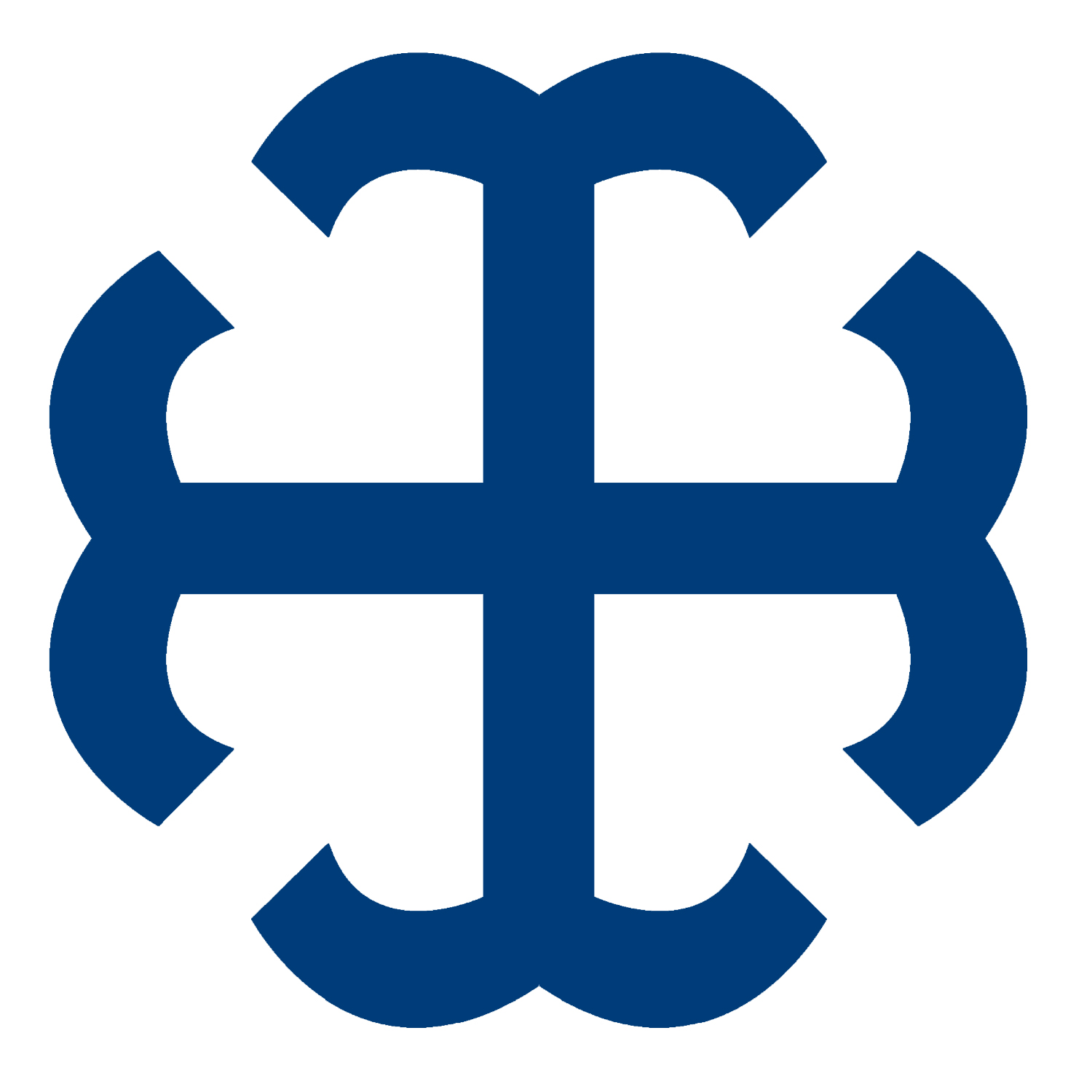 Saturday, October 8thNotre Dame, INwww.saintmarys.edu/lacrossewww.facebook.com/GoBellesLacrosseWhat: A girls lacrosse clinic that offers a great opportunity to improve and develop individual skills and team concepts with close, individual attention from current Saint Mary’s College coaches and players.Who:  Girls in 9th-12th gradeWhen: Saturday, October 8thTime: 12:30 pm – 3:30 pmWhere: Purcell Lacrosse Field at Saint Mary’s CollegeCost: $50 *Includes t-shirtWhat should I bring to the clinic?Each player is responsible for providing their own lacrosse equipment. This includes a women’s lacrosse stick, women’s lacrosse goggles, and a mouth guard as well as running shoes. Cleats (non-metal) are optional.Where is the lacrosse field located on the Saint Mary’s College campus?Enter campus at the Brother Andre Road entrance, (the Inn at Saint Mary’s will be on the right hand side). Turn right at the first stop sign. Follow the road as it curves to the left. The Purcell Athletic Fields will be on your right.When should I register for this clinic?Registration is due on Friday, September 30th. Participation will be limited to the first thirty registrants.What time should I arrive to the clinic?Check-in for the clinic will begin at noon and go until the start of the clinic at 12:30 pm.What if there is inclement weather the day of the clinic?The clinic will be moved indoors to The Angela Athletic Facility and running shoes will be required. Rain is not considered inclement weather and the clinic will be outside rain or shine.Please contact Coach Amy Long with any questions.along@saintmarys.edu574-284-4468